Megjelenés gyakorisága: 6 havontaTartalom:2- 3.: Köszöntő4- 7.: Elmúlt hónapok rendezvényei 8- 10.: Könyvtári, közérdekű    információk11- 13.: Receptek14.: Programajánló15- 16.: A megtalált törökkendő17- 19.: Bibliai percek20- 21.: Viccek22- 25.: Gyerek sarok26- 37.: Rejtvények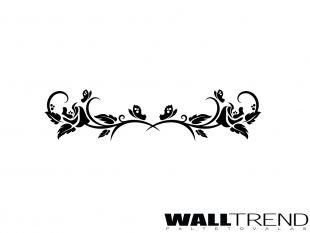 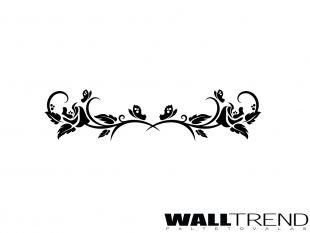 KöszöntőNagy örömmel és szeretettel köszöntjük az olvasót, amikor kinyitja Basal 1. számú újságját, és gondolatban belép a falu életének kapuján.A falu első lapja azért született meg, hogy tájékoztassa Önt a falu életének eseményeiről, programjairól, valamint közérdekű és egyéb híreiről. Igyekeztünk egy színes, sokrétű, sokféle témát érintő újságot összeállítani a falu lakóinak és a falu iránt érdeklődőknek.A faluújság létrehozásával nem csak a tájékoztatás a célunk. Abban a reményben kezdtük meg a közös munkát, hogy e lap sorai közelebb hozzák, megmutassák az intézményi- és kulturális élet lehetőségeit községünkben, gondolatokat    ébresszenek,     melyek    ajövőben talán az egész közösség javát szolgálhatják.Ne feledkezzünk meg arról sem, hogy ez az újság Basal Önkormányzata, Könyvtára valamint a Nyugdíjas klubja nélkül nem jöhetett volna létre.Szeretnénk, ha olvasóinkkal együtt írnánk Basal eseményeiről. Kérjük, legyen Ön is partnerünk a kezdeményezésben! Köszönjük!SzerkesztőkElmúlt hónapok rendezvényeiKözségünk nagy örömére 2015. november 7-én létrejött a Basali Nyugdíjasklub, mellyel elindult egy folyamat a falu életében. Kezdetben a klubot 13 fő, majd a mai napra 20 főre nőtte ki magát.A nyugdíjasok, az első közös élményüket a Vásárosbéci Nyugdíjasklubbal tölthette el egy zenés estén. Februárban nyugdíjasaink farsangi bálra készültek. Közös együttműködéssel feldíszítették a faluház rendezvénytermét és előkészültek a falubeliek fogadására. Február 20-án a falu apraja nagyja részt vett ezen a mulatságon. Számos lakó, valamint gyerekek jelmezben vonultak fel a közönség előtt. Hamar elment az idő, mindenki jól érezte magát.Márciusban a hölgyek köszöntésére készültek a klubtagok. Itt is közös megegyezés alapján készítették elő a helyszínt. Ezen a két rendezvényen tombola felajánlásokat kaptunk, amit nagyon szépen köszönünk a közreműködőknek. Az önkormányzat jóvoltából élőzenés batyus bálon köszönthettük fel az asszonyokat, hölgyeket, melyre a hölgyek apró süteményekkel, falánkságokkal készültek és kínálhatták meg egymást. Májusban sem maradtunk öröm és boldogság nélkül, ugyan is gyermeknapra készültek a nyugdíjasaink. Színes programokkal, játékokkal készültek a gyerekek fogadására, majd közös ebéddel vendégelték meg a fiatalokat és az időseket. A klub közös erővel az első istentisztelet előtt kitakarította a templomot.Nagy örömünkre április 10-étől újra nyitva a templom és újra istentiszteletnek lehetünk fültanúi. Havonta egyszer a drávafoki tiszteletes Unger Károly tartja. Minden egyes istentiszteleten egyre többen vagyunk, melyen sok gyermek érdeklődve vesz részt. Június 12-én 5 gyermek lett a basali templomban megkeresztelve.  A keresztelővel egybe tartott istentiszteleten 49 fő vett részt. Július 12-én közös kirándulást szervezett a nyugdíjasklub, amin bárki részt vehetett. A mostani úti cél Szenna volt, ahol a skanzent, a kazettás mennyezetű református templomot és a Zselici csillagpark kilátóját látogatták meg. A skanzenben különféle gyógynövényekből készült termékeket lehetett megkóstolni. A község könyvtára immáron 5-dik éve, hogy megrendezte a nyári vetélkedőjét a gyerekek számára, melyen két fordulóban mérhették össze tudásukat a csapatok. A zsákbamacska játékokat a tiszteletes úrnak köszönhetjük, hiszen két szatyorra való ajándékot adományozott a gyerekek javára. Senki se ment haza üres kézzel, nem kellett csüggedni, mindenki kapott ajándékot, még az is, aki nem nyert.Idén a strandszezon sem maradhatott el.Július 30-án, a Szigetvári Gyógyfürdőben megrendezett nyugdíjas találkozón vettek részt a klubtagok, valamint a falubeliek. Rengeteg nyugdíjas előadást lehetett megtekinteni, közben még fürödni is lehetett a nagy melegben.                              A faluból 15-en vettek részt ezen a rendezvényen.Hallgató Anita és családja kérésére augusztus 14-én gyászistentisztelet volt, melyen édesanyjára emlékeztek az összegyűltek. A szertartáson 38 fő vett részt.A Községi Önkormányzat augusztus 27-én megtartotta a hagyományossá vált falunapját. A gyerekek szórakoztatására volt légvár, póni lovaglás, körhinta, kisvasút, valamint csillám tetoválás. A fellépők között a T-dance hip-hop Tánccsoport előadását, majd Fertály Katalin és Kállay Gergő sláger musical énekesek műsorát tekinthettük meg. 19.00-tól bál, melyen a Classic Music Band szolgáltatta az élőzenét. 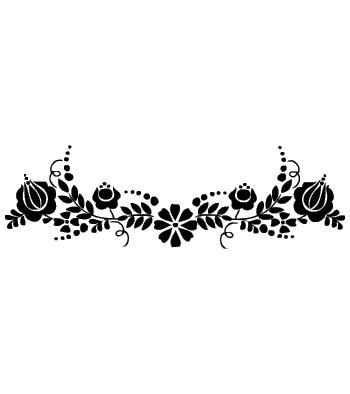 Könyvtári, közérdekű információkBasal Könyvtári szolgáltató hely nyitvatartási ideje: Csütörtök: 8.00- 11.00 Péntek: 13.00- 17.00   	 Szombat: 13.00- 18.00Basal e-mail cím: basal.onk@gmail.huBasal honlapja: basal.huSzigetvári Okmányiroda nyitvatartási ideje: Hétfő: 08.00-12.00Kedd: 08.00-16.00Szerda: 08.00-18.00Csütörtök: 08.00-12.00Péntek: 08.00-12.00Elérhetőségek: Cím: 7900 Szigetvár, Zrínyi tér 1.Telefon: 06 (73) 514-343Fax: 06 (73) 310-130E-mail: okmanyiroda@szigetvar.hu Rendőrségi fogadóóra ideje:  	minden hónap 2. hétfőjén 		8.00- 11.00Helye: Somogyapáti Polgármesteri Hivatal, Somogyapáti, Fő utca 81.Szigetvári Munkaügyi Központ nyitvatartási ideje: Hétfő: 8.00- 15.30Kedd: 8.00- 15.30Szerda: 8.00- 12.00Csütörtök: 8.00- 15.30Péntek: 8.00- 10.00Elérhetőségek:Cím: 7900 Szigetvár, Rákóczi u. 25. Telefon: 06 (73) 514-070Háziorvos rendelési ideje:Rendel: Dr. Weiling Zsolt (Tel.: 06 (20) 2098-915)Asszisztens: Hofferné Varga ÉvaHétfő: 7.30- 11.30 család orvosi rendelésKedd: 8.00- 9.00 Dr. Bognár Gyula 		9.00- 12.00 család orvosi rendelésSzerda: 7.30- 11.30 család orvosi rendelésCsütörtök: 7.30- 11.30 család orvosi rendelésPéntek: 7.30- 11.30 család orvosi rendelésElérhetőség:Cím: 7922 Somogyapáti, Fő utca 21/aTelefon: 06 (73) 550-035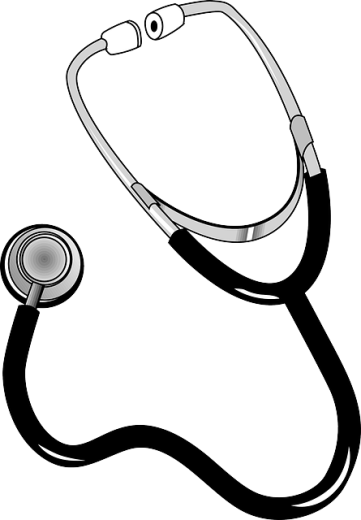 Receptek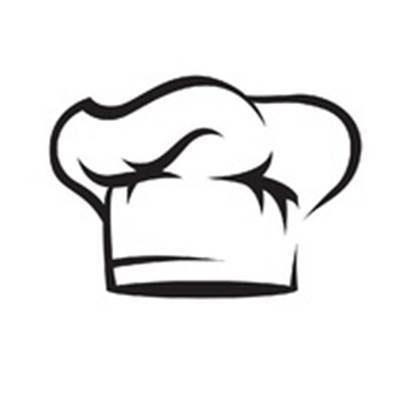 Nyári sajtgombóc levesFőétel: Búbos karaj zöldségekkelDesszert: Barackos-túrós szelet(3 részből áll, nem kell sütni)ProgramajánlóOrszágos Könyvtári NapokIdőpont: 2016. október 8.Helyszín: Basal Könyvtári szolgáltató helyŐszi túra Kaposvár feléKeressük fel közösen Mátyás kútját, és nézzük meg, hogy merre vezet a mi ,,Kis utcánk’’!Időpont: október közepeHalloween-i kézműves foglalkozásHelyszín: FaluházIdőpont: október 29.Karácsonyi kézműves foglalkozásHelyszín: FaluházIdőpont: december 17.Karácsonyi műsorHelyszín: FaluházIdőpont: december 21.Az időpontok változásának jogát fent tartjuk!A megtalált törökkendő Részlet, folytatjukBibliai percek FolytatjukViccek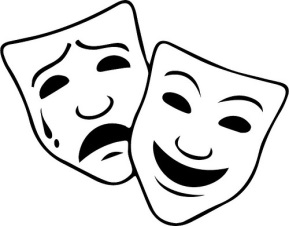 Gyerek sarok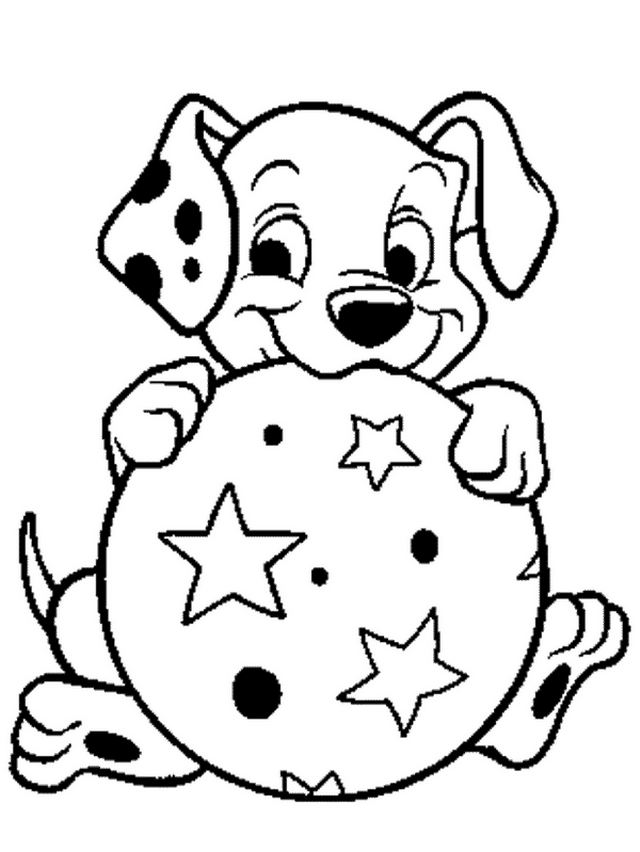 A szegény lány és a földesúr fia  Egyszer volt, meg régen is volt, és éppen Magyarországon, egy kicsiny falu. Ebben a kis faluban csupa szegény ember lakott és a földesúr, akit mindenki úgy hívott: a tajtékpipás. Azért kapta a nevet, mert a pipa, csak akkor került ki a szájából, ha evett, vagy két mondat között levegőt vett.  A szegények között lakott egy még szegényebb ember a feleségével és az egyetlen vagyonával, a csodaszép lányával Erzsóval. Aki meglátta a csodaszép lányt, annak rögvest tátva maradt a szája, a lélegzete is elakadt, ha belenézett a tengerkék szemébe, meghallotta bársonyos hangját.  A tajtékpipás földes úrnak, is volt a vagyona mellett, egy délceg, eszes fia Janó, akit Debrecenben taníttatott, pedig nagyon messzire esett a falutól, ahol laktak. Már kisgyerek korától fogva a közelébe sem engedte a szegény embereknek, annyira féltette. Hogy mitől féltette, azt maga sem tudta, csak azt érezte, irtózik a szegénységtől, és hogy ne kerüljön kapcsolatba velük, minden gazdasági munkát az intézőjével végeztetett. — Na, fiam — szólt a földes úr Janóhoz, amikor elérte a nagykorúságot —, itt az idő, hogy átvedd a gazdaságot, de előbb asszonyt kell hoznod a házhoz.                           A harmadik faluban élő bíró lányát néztem ki neked, azt kell feleségül venned.— Nem is ismerem — tiltakozott rémülten Janó.— Majd megismered a menyegző után — Jelentette ki az apa, keményen, ellentmondást nem tűrő hangon. — Megesküdtem a bírónak, vesszen el a tajtékpipám, ha nem tartom a szavamat. ezt pedig nem akarhatod.— Nem is érdekli apámuramat, hogy boldog leszek-e? — kesergett Janó.— Lárifári! Meglásd, a boldogság magától megjön. Annyit megengedek, hogy a menyegző előtt megtekinthesd a jövendőbelidet. Felöltözöl vándorlegénynek, bekopogtatsz a bíróékhoz és kérsz egy pohár vizet.  Mit tehetett Janó, felöltözött vándorlegénynek, és elindult lánynézőbe. Ahogy ment, mendegélt a fákkal övezett országúton, a fák mögül egy csengő énekhang ütötte meg a fülét. Megtorpant, és fülelni kezdett. Nem tudott ellenállni, hogy ne tudja meg, ki a hang gazdája. Az történt, ami várható volt. Amint meglátta Erzsót, annyira elbűvölte a lány szépsége, hogy ott rögvest bele is szeretett. Megfeledkezett ő az apjának tett ígéretéről a bíró lányáról, oda állt Erzsó elé. — Ki vagy te széplány? — kérdezte elragadtatva.— Te vagy az idegen, neked kell előbb megmondani, ki vagy — vágta ki Erzsó bátran, miközben fülig pirult, mert már neki is megtetszett délceg fiú.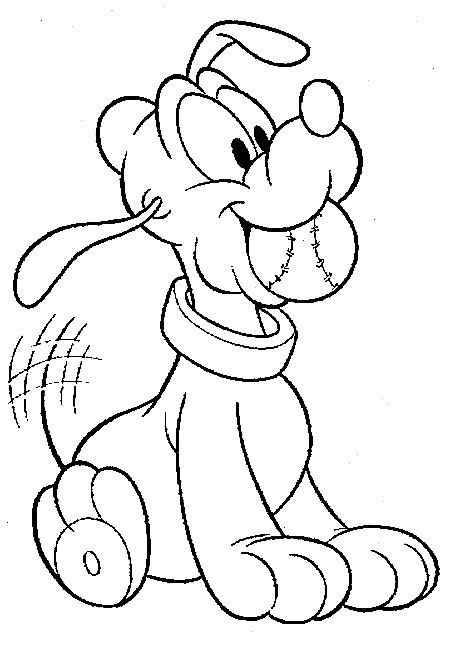 — Láthatod, vándorlegény vagyok.— És, hová vándorolsz? — Feleségnek valót keresek. Szomorúság lepte el Erzsó arcát, könnycseppek hullottak ki tengerkék szenéből. — Akkor csak menj, és járj szerencsével!Erre aztán derűsen nevette el magát Janó. — Én bizony egy tapodtat sem megyek tovább, amikor a szívem választottja itt áll előttem. Akarsz-e a feleségem lenni?A válasz nem is lehetett más, csak az, hogy igen.— Hercegnő leszel mellettem, selyembe, bársonyba öltöztetlek — ígérte Janó, és úgy érezte, ő a világ legboldogabb embere. — Gyere, megmutatlak apámnak.  Amikor a földesúr hatalmas házához értek, és Janó nyitni akarta a kaput, Erzsó ijedten hátrálni kezdett. — Nem mondtad, kinek a fia vagy — sírta el magát. — Én soha nem lehetek a feleséged, mert én szüleim nagyon, nagyon szegény emberek.— Sose törődj vele, az én apám nagyon gazdag, jut itt mindenkinek — mondta Janó. Megfogta a lány kezét és behúzta a kapun.  A pipa kiesett a földesúr szájából, és begurult a szekrény alá, amikor a fia bejelentette, hogy itt a mátkája, és mielőbb szeretné megtartani a menyegzőt. Éktelen haragra gerjedt. — Nem oda Buda! — kiáltotta, a homlokáig elvörösödve. — Ez a lány, nem az a lány. Ez egy kódis.— Apámuram — húzta ki magát Janó —, már nem vagyok kiskorú, az életem nem apámuramé, hanem az enyém. Ha apámuram nem egyezik bele a házasságunkba, világgá megyünk, a vagyonát pedig megtarthatja magának.  Erre aztán megrémült a földesúr, lenyelte a haragját, megenyhülten tette egymáséba a két fiatal kezét, és még meg is simogatta. — Ha ti így gondoljátok, nincs ellenvetésem, legyen meg az a menyegző mielőbb. Fogass be fiam a hintóba, hozasd ide a mátkád szüleit, hogy közösen igyuk meg az áldomást. Nem sok idő múlva óriási lakodalmat csaptak, és meghívták a falu apraját, nagyját is. Csak a tajtékpipa nem lett meg, úgy elgurult.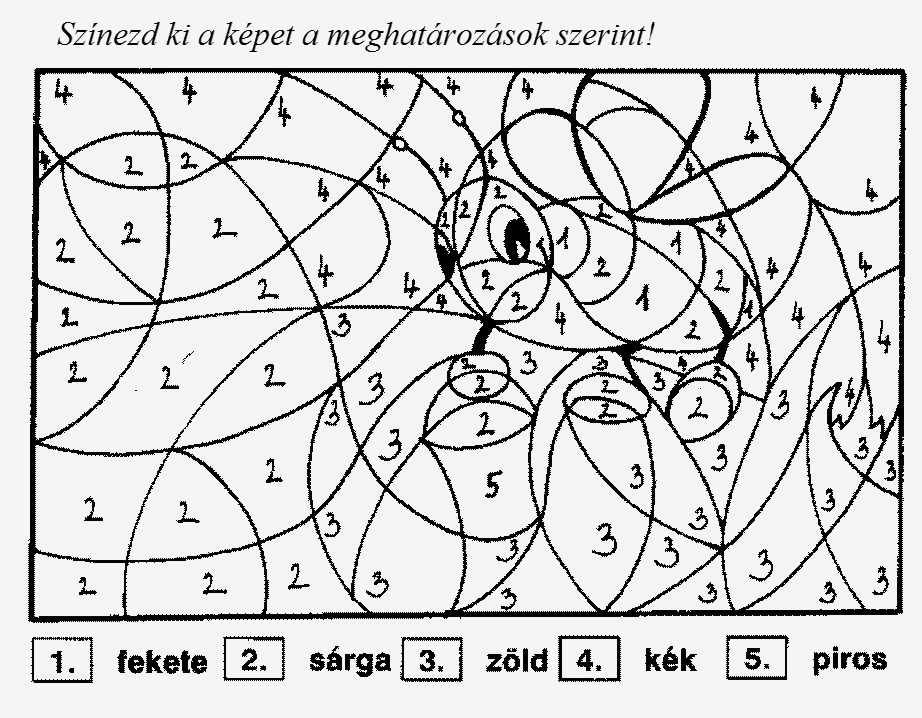 Rejtvények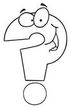 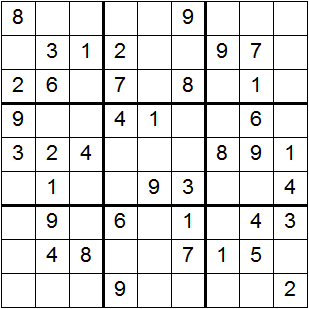 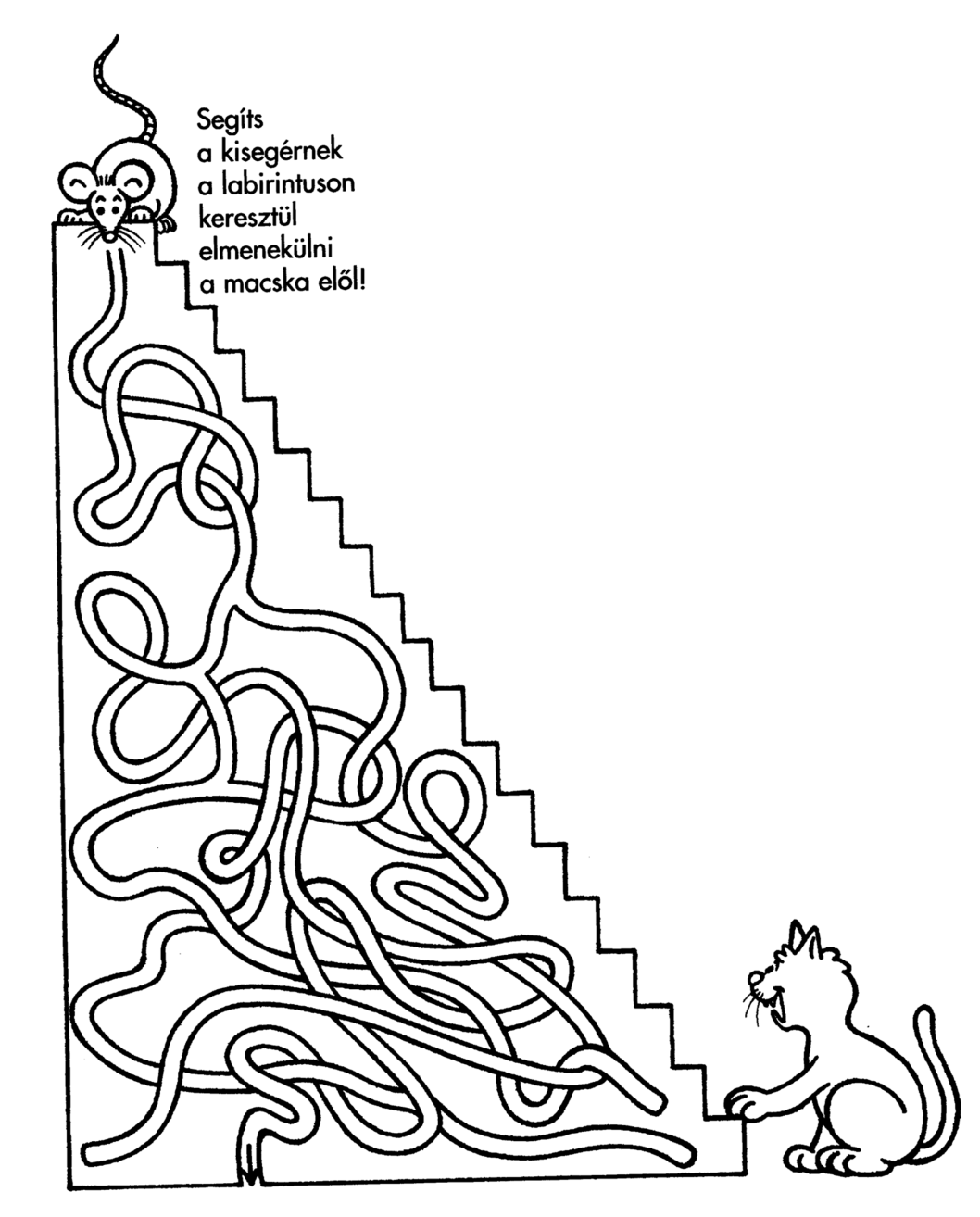 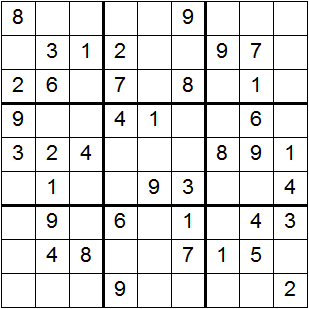 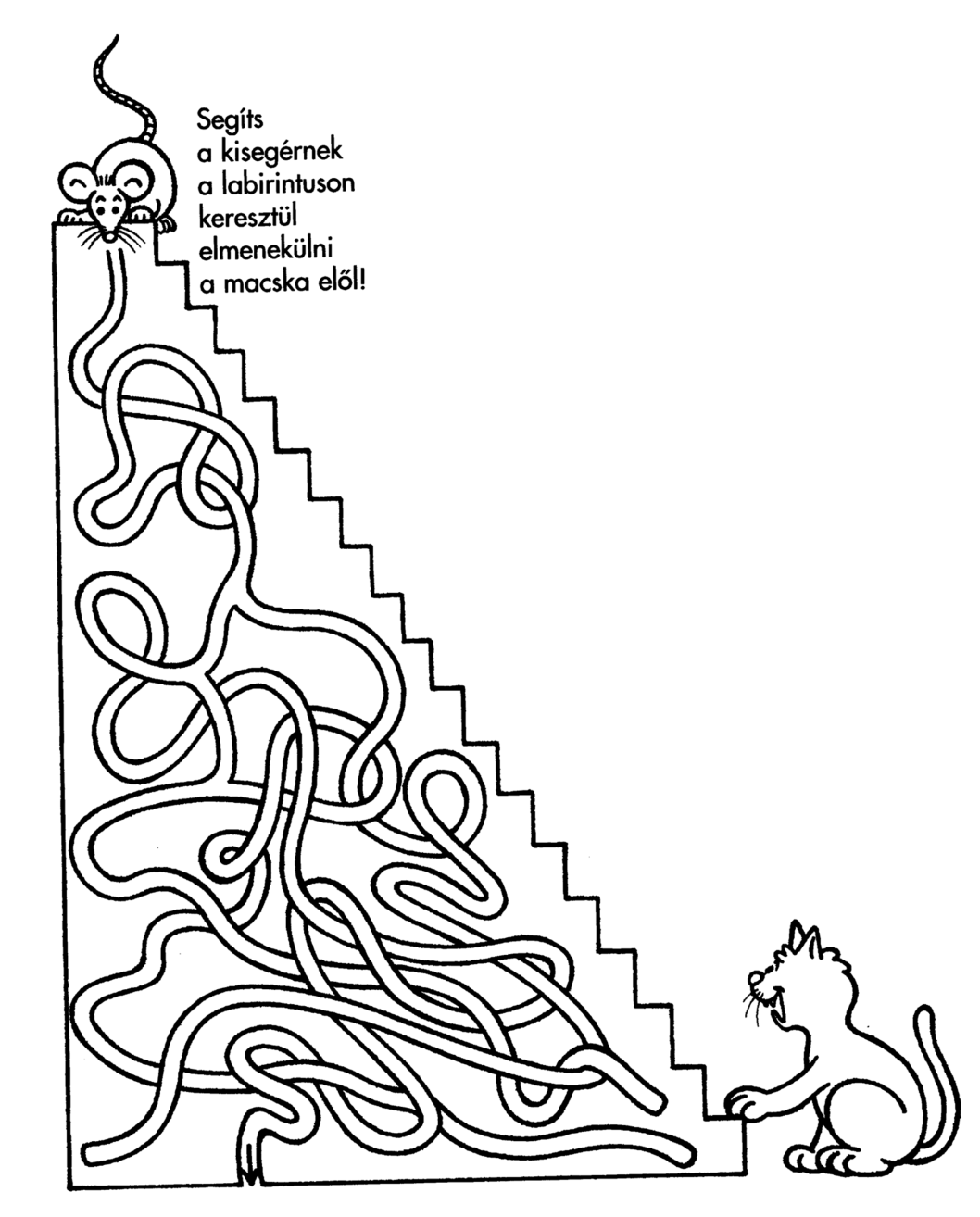 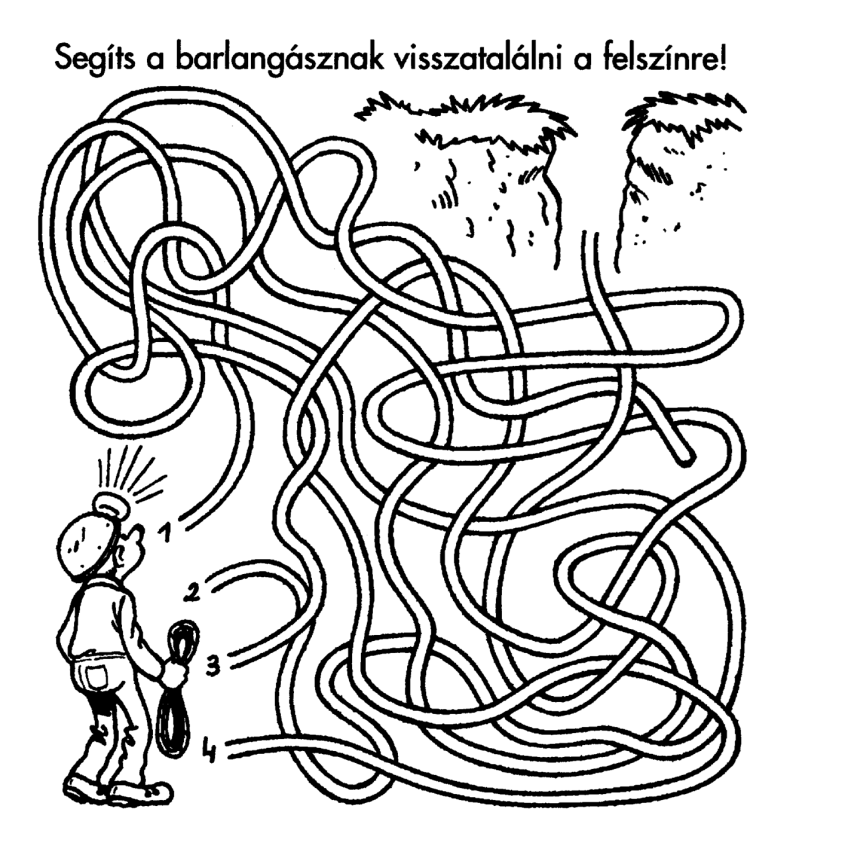 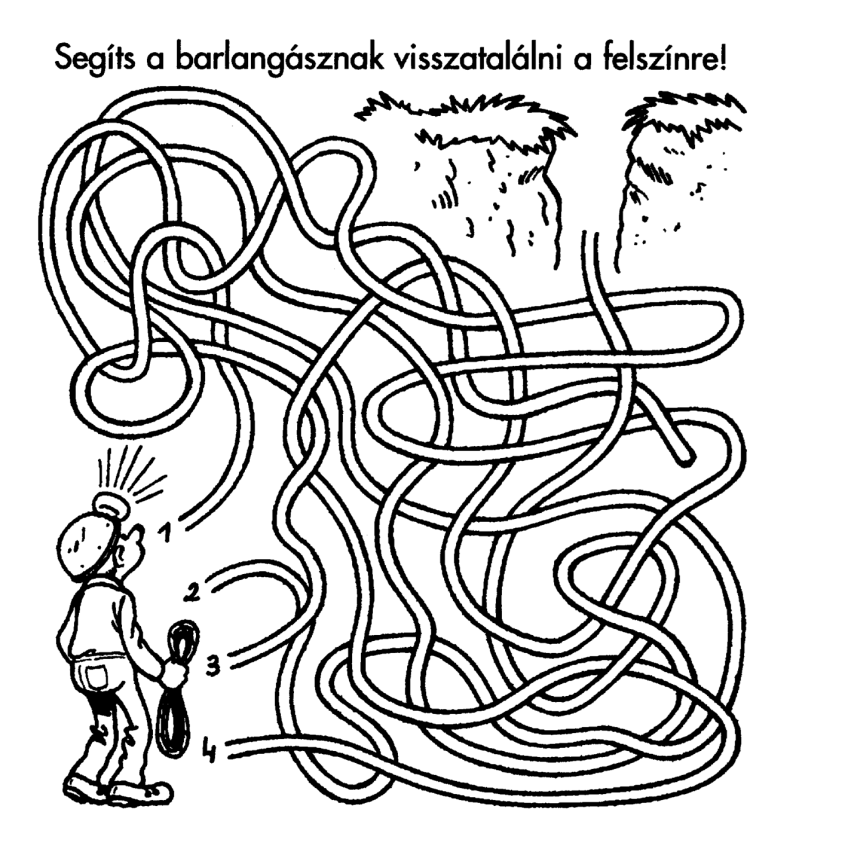 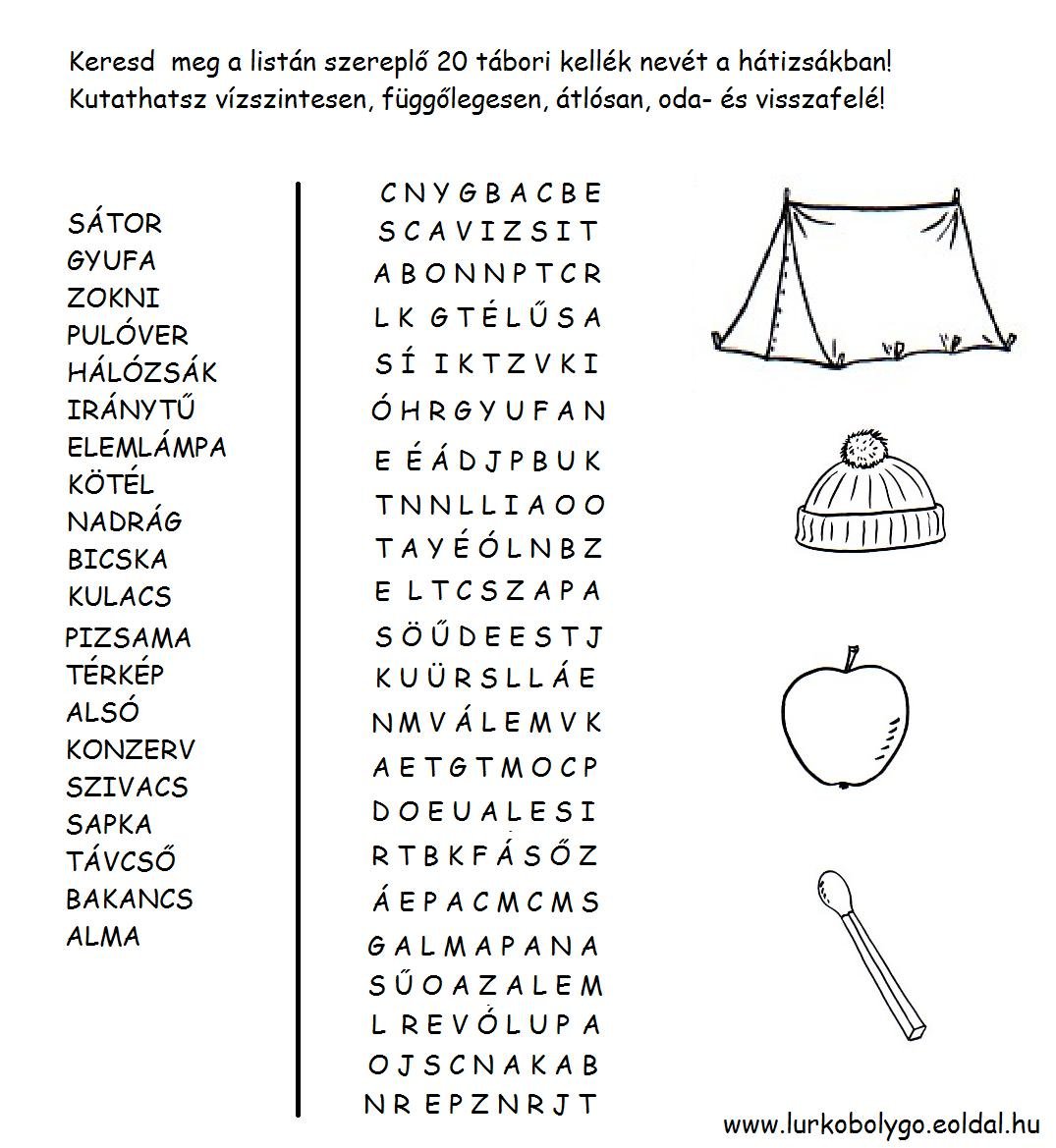 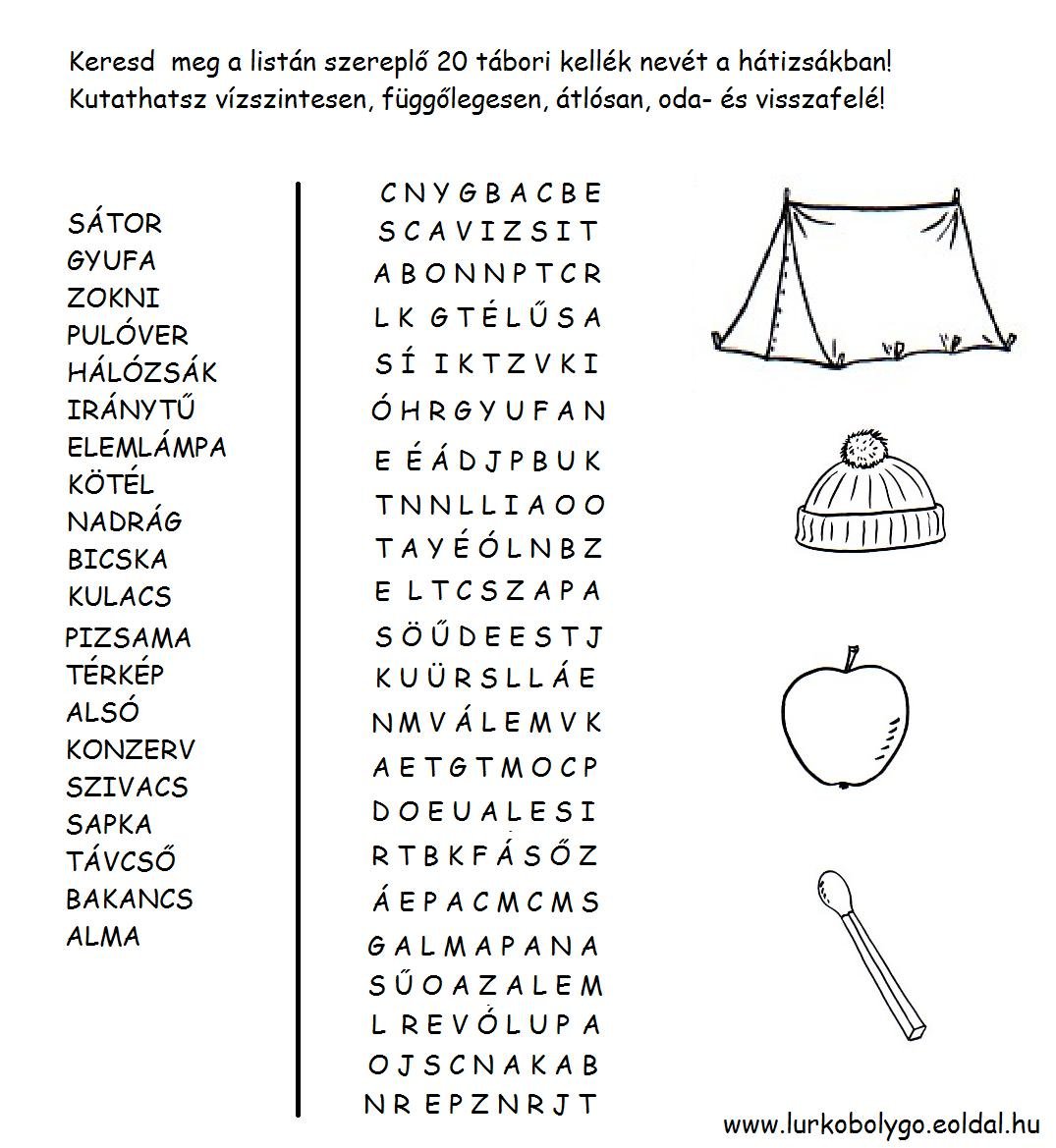 HIRDESSEN ITTVAGY A HONLAPUNKON!basal.huKérdése van, vagy ötlete?Írja meg nekünk a basal.onk@gmail.com e-mail címre.kozadat.localinfo.hu/basal/ 